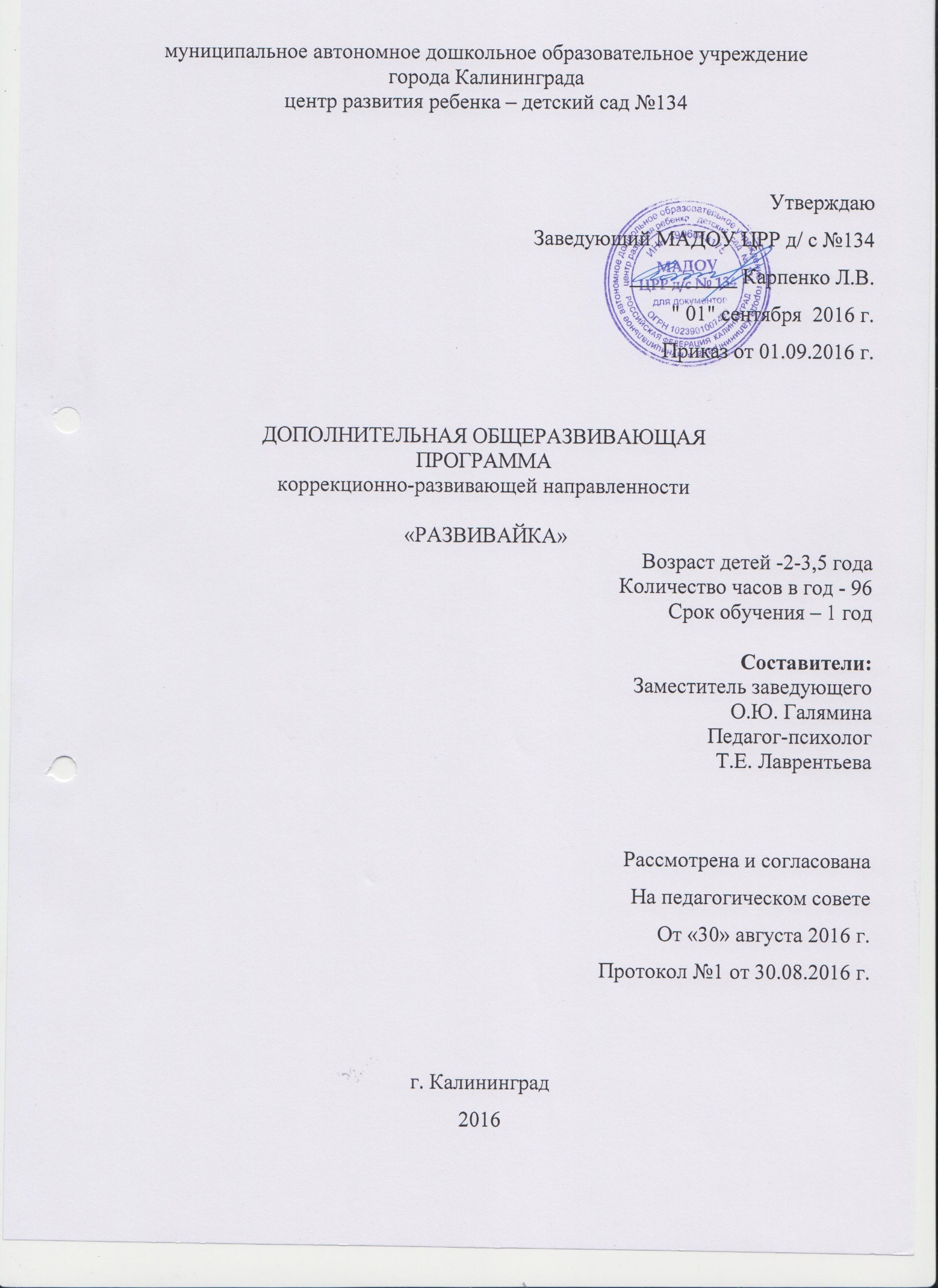 муниципальное автономное дошкольное образовательное учреждениегорода Калининградацентр развития ребенка – детский сад №134УтверждаюЗаведующий МАДОУ ЦРР д/ с №134__________ Карпенко Л.В." 01" сентября  2016 г.Приказ от 01.09.2016 г.ДОПОЛНИТЕЛЬНАЯ ОБЩЕРАЗВИВАЮЩАЯ ПРОГРАММАкоррекционно-развивающей направленности «РАЗВИВАЙКА»Возраст детей -2-3,5 годаКоличество часов в год - 96 Срок обучения – 1 годСоставители:Заместитель заведующегоО.Ю. ГаляминаПедагог-психологТ.Е. ЛаврентьеваРассмотрена и согласованаНа педагогическом советеОт «30» августа 2016 г.Протокол №1 от 30.08.2016 г.г. Калининград2016Пояснительная записка   Вся история  развития человечества доказывает, что движение руки тесно связаны с речью. Первой формой общения первобытных людей были жесты. Особенно велика была роль руки. Указывающее, очерчивающее, оборонительное и другие движения руки лежали в основе того первичного языка, с помощью которого люди изъяснялись. Прошли тысячелетия, пока развивалась словесная речь.   О том, что движения пальцев тесно связаны с речью, было известно давно. Талантливые люди из народа бессознательно понимали это. Играя с маленькими еще не говорящими детьми, они сопровождали слова песни, игры движениями пальцев ребенка. Отсюда и появились известные всем  «Ладушки», «Сорока-ворона»,  «Сорока - белобока».   Большое стимулирующее влияние функции руки отмечают все специалисты, изучающие деятельность мозга, психику детей.   Выдающийся русский просветитель Н.И. Новиков еще в 1782 г. утверждал, что «натуральное побуждение к действию над вещами у детей  есть основное средство не только для получения знаний об этих вещах, но и для умственного развития».   Невропатолог и психиатр В.М. Бехтерев писал, что движения руки всегда были тесно связаны с речью и способствовали ее развитию.   И.П. Павлов придавал тактильным ощущениям большое значение, так они несут в речевой центр, в его двигательную часть дополнительную энергию, способствующую его формированию. Чем совершеннее кора мозга, тем совершеннее речь, а значит  и мышление.   Вспомним сказанное  И.П. Павловым: «…развитие функций  обеих рук и связанное с этим с этим формирование  речевых «центров» в обоих полушариях дает человеку преимущества в интеллектуальном развитии, поскольку речь теснейшим образом связана с мышлением». Развитие функций обеих рук повышает уровень организации и распределения их между левым и правым полушариями мозга. Левое полушарие ответственно за формально-логическое (понятийное) мышление и речь,  которые и достигли максимального развития.  Правое полушарие, освобожденное от этой задачи, получило возможность целиком переключаться на развитие художественного мышления, свойственного только человеку, на отражение мира в формах искусства.   На протяжении всего раннего детства четко выступает эта зависимость – по мере совершенствования мелкой моторики идет развитие речевой функции.   Как мы видим, функция руки и речь развиваются параллельно. Естественно, это должно использоваться в работе с детьми: с теми, у которых развитие речи происходит своевременно, и особенно с теми детьми, у которых имеются различные проблемы в развитии.Успешность умственного, физического, здорового развития ребенка в значительной степени зависит от уровня сенсорного развития, т.е. от того, насколько ребенок слышит, видит, осязает окружающий мир. Сенсорное развитие ребенка – это развитие его восприятия и формирование представлений о важнейших свойствах предметов, их форме, цвете, величине, положения в пространстве, а также запахе и вкусе. Первые три года жизни – период наиболее интенсивного психического и физического развития малышей. Актуальность проблемы   Специфические черты и усугубление картины речевого дефекта у дошкольников с задержкой психического развития определяются  особенностями их аналитико-синтетической деятельности, органической недостаточностью ряда функций и процессов, имеющих непосредственное отношение речи (слухоречевого восприятия и памяти, речевого внимания, языкового анализа и синтеза, тонкой моторики), особенностями эмоционально-волевой сферы.   Слабое соматическое нервно-психическое здоровье  дошкольников становится причиной трудностей их адаптации к школьным нагрузкам. Поэтому основной задачей детских садов является формирование готовности ребенка к школьному обучению.Значение сенсорного воспитания состоит в том, что оно: является основой для интеллектуального развития, развивает наблюдательность, позитивно влияет на эстетическое чувство, является основой для развития воображения, развивает внимание, дает ребенку возможность овладеть новыми способами предметно-познавательной деятельности, обеспечивает усвоение сенсорных эталонов. Освоение навыков учебной деятельности, влияет на расширение словарного запаса ребенка, развитие зрительной, слуховой, моторной, образной и др. видов памяти.Огромную роль в развитие сенсорных способностей детей раннего возраста отводиться дидактической игре, так как ребенок практически все в этом мире познает через игру. Дидактические игры выполняют функцию – контроль над состоянием сенсорного развития детей.   Уровни сенсорного развития, развития мелкой моторики – одни из показателей интеллектуальной готовности к школьному обучению. Обычно ребенок, владеющий сенсорными эталонами, имеющий высокий уровень развития мелкой моторики,  умеет логически рассуждать, у него достаточно развиты память и внимание, связная речь.Поэтому работа по сенсорному развитию и мелкой моторики должна начинаться задолго до поступления  ребенка в школу. Родители и педагоги, которые уделяют должное внимание упражнениям, играм, различным заданиям на сенсорное развитие, совершенствование мелкой моторики и координаций движений руки, решают сразу две задачи: во-первых, косвенным образом влияют на общее интеллектуальное развитие ребенка,  а во-вторых, готовят к овладению навыкам письма, что в будущем поможет избежать многих проблем школьного обучения.   Настоящая программа составлена на основе программы Т.В. Кирюшкиной по системе М. Монтессори, образовательной программы М.Н. Бахаровской «Адаптационная группа кратковременного пребывания», вспомогательного пособия Е. Н. Солоняк «Развивающие игры» для детей раннего возраста.   Программа «Развивай-ка» - это занятия, которые строятся в доступной и интересной для детей форме.Цель программы:Развивать и совершенствовать мелкую моторику рук и координацию движений, способствовать формированию сенсорных эталонов  средствами дидактических игр и упражнений.Задачи программы:формировать и совершенствовать мелкую моторику пальцев рук, двигательные умения и навыки.учить правильно держать карандаш; формировать умение владеть им при помощи самомассажа, игр и упражнений.развивать зрительно-моторные координации.активизировать словарь в процессе расширения представлений об окружающей мире.осуществлять мероприятия по коррекции мышления, памяти, внимания, сосредоточенности, зрительного и слухового восприятия.формировать навыки учебной деятельности: умение слушать, понимать и выполнять словесные установки педагога умение действовать, повторяя показанный образец.охранять и укреплять физическое и психическое здоровье детей.воспитывать личностные качества, умение правильно выполнять задания.формировать представления о цвете, форме, величине предметов, положения их в пространстве;знакомство с дидактическими играми и правилами этих игр;воспитывать познавательный интерес, любознательность;упражнять в установлении сходства и различия между предметами;способствовать развитию у детей обследовательских умений и навыков;повышать уровень педагогической компетентности родителей по формированию представлений о сенсомоторной деятельности детей;оказание родителями помощи в изготовление дидактических игр для развития сенсорных способностей детей.   Решение коррекционных задач требует соблюдения специальных подходов к обучению. Поэтому в своей основе программа опирается  на следующие принципы:системность и взаимосвязь учебного материала, его конкретность и доступность, постепенность наращивания информации, что обеспечивает развитие;тесная взаимосвязь развития речи, познавательных процессов, сенсорных эталонов и моторики;принцип развития (учета зоны актуального и ближайшего развития (по Л.С. Выготскому);принцип дифференцированного подхода;принцип учета ведущей деятельности.Дидактические принципы дополняют  друг друга и способствуют получению требуемых результатов только в качестве системы. Реализация данной системы единственно возможна в форме организованной деятельности, которой является занятие.   Для успешного проведения занятий необходимо создание благоприятных условий:эмоционально-положительная среда, создающая для ребенка условия комфортности и благополучия;подгрупповая и индивидуальная формы проведения занятий;педагогическая поддержка, подразумевающая не только помощь в обучении и воспитании, но и выявление индивидуальных возможностей каждого ребенка;установка на успешность: ребенок видит окончательный результат  своей работы.Приемы и методы, используемые на занятиях:метод  практических заданий является ведущим в данной программе, так как при создании программы и ее реализации учитывалось положение Л.С. Выготского о ведущей роли обучения, которое является движущей силой психического развития и не может осуществляться без реальной деятельности самого ребенка;игра (как основной прием в дошкольном возрасте);наглядные, словесные методы;наблюдение, собеседование;экспериментирование;анализ результатов деятельности;учет реальных и перспективных индивидуальных возможностей каждого ребенка, эмоционально-положительный настрой.   Каждое занятие имеет комплексный характер и структурно делится на 6 частей, имея свою продолжительность в зависимости от возраста.   Общая продолжительность и структурированность занятий.   Основой перспективного и календарного планирования коррекционной работы в соответствии с требованиями программы является тематический подход, обеспечивающий концентрированное изучение материала, многократное повторение и закрепление, что позволяет организовать  успешное накопление и согласуется с задачами всестороннего развития детей, отражает преемственность в организации коррекционно-развивающей работы в ясельной младшей  группах.Предполагаемый результатК концу обучения дети могут:самостоятельно взаимодействовать с предметами;выбирать рациональный способ работы с предметами, знать алгоритм действия с ним;получать социальный опыт, соответствующий ближайшей зоне развития ребенка;находить свои ошибки и исправлять их;сосредоточенно выполнять работу,  доводить начатое  дело до конца;самостоятельно убирать предметы (игрушки);иметь представления о цвете, величине, форме;уметь находить сходство и различие между предметами;осознавать положение предметов в пространстве;  проявлять  познавательную активность, любопытствовладеть специфическими навыками в действиях рук – захватывать щепотью мелкие предметы, нанизывание, вкручивание, продевание в прорезь.Диагностический мониторинг воспитанников Высокий-2б, средний-1б, низкий-0б.Учебный планМатериалы и оборудование.Корзинка, грибы, ягоды, камешки (шарики, поролоновые кусочки)Песок (манка, пшено), дорожка (лоток)Пинцет, бусинки двух цветов, мисочка и два блюдцаТазик с водой, мелкие предметы, которые могут плавать, ситечко с ручкой, тарелка, подносНабор баночек с крышкамиКрасная, желтая, зеленая коробочки, фигурки животных, искусственные растения, предметы относящиеся к жизни человека, можно использовать картинки.Две коробки с разными крупными винтами и гайкамиМатрешка Парные дощечки 5-6 видов (гладкий - шершавый,  бархатный - колючий)  Три ярко раскрашенные картины-вкладыши, ( например, «Двор», «Лес», «Саванна»)Фигурки мальчика и девочки, выполненные из ДВП Поднос, кувшин, бутылка , 3-4 стакана,  воронка, губка Шнуровка «Русский мишка» Розовая башня из 10 кубиков разных размеров ( от 1 до 10 см) Лимон, яблоко, кофе, огурец, апельсин. Баночки (5-6) с разным наполнением Губка, две мисочки Две чашки (одна с крупой, другая пустая), ложка, поднос Мисочка с перемешанными вместе манной и перловой крупами, сито, пустая мисочка и чашка под перловку, поднос, савок Кувшин с водой, стакан, ложки, вещества, которые растворяются в воде (лимонная кислота, пищевые красители) Пластилин, глина или соленое тесто, дощечки Поднос, разноцветные бусинки  Пиала, венчик, шампунь или жидкое мыло Корзинка с разноцветными прищепками, шнурок Листы формата А-4, акварельные краски Поднос, две миски с крупами (фасоль, горох) Клавишная доска, полоски из белой и черной бумаги (картона) Пирамидки разноцветные Деревянные бусы с отверстием внутри, шнурки и кукла Блоки Дьенеша Набор геометрических фигур (круг, квадрат, треугольник)Наклеенные на картон узкие полоски цветной бумаги шести цветов, круги такого же цвета Заяц, картинки с иллюстрациями с временами года, макет дерева, листочки, снежинки и яблоки Башенки и вкладыши Матрешки Огурцы и помидоры, сделанные из цветного картона Бубен Геометрический сортер Коробка форм 2 коробки картонные (большая и маленькая) Коробка, предметы разной величины( матрешка, мячи, грибы) Грибы, корзина 8—10 решеток с вкладышами (из расчета 1 комплект на ребенка). Комплекты решеток и вкладышей следующих сенсорных характеристик: большие и малые круги, квадраты, прямоугольники, треугольники, овалы.  8—10 комплектов решеток с вкладышами соответствующей формы из расчета по 1 комплекту на каждого ребенка. Комплекты включают следующие сочетания форм: круг — квадрат, круг — треугольник, круг — прямоугольник, квадрат — треугольник, квадрат — овал, треугольник — прямоугольник, треугольник — овал.  Палочки 8 цветов: красного, оранжевого, желтого, зеленого, синего, фиолетового, черного, белого. Подгруппа детей обеспечивается дидактическим материалом из расчета по 10 палочек (5 одного и 5 другого цвета) на каждого ребенка. 8—10 двухцветных столиков с грибочками. На занятии используются резко различающиеся цветовые сочетания: красный — синий, желтый — зеленый, черный - белый, оранжевый — фиолетовый, а также и более близкие: красный — оранжевый, оранжевый — желтый, желтый — белый, фиолетовый — синий и т. п. Четырехцветные столики с грибочками: 2 двухцветных столика составляются вместе продольными сторонами. 20 грибков 4 цветов перемешиваются произвольно. Мозаика Вода, песок Башни (большие, маленькие)Четыре одинаковые бутылочки, вода Мягкая игрушка медведь Мягкие игрушки (2 собачки) Разрезные картинки (из 2-х и 3-х частей) Волшебный мешочек, с  разноцветными мелкими предметами, игрушками Разноцветные  бабочки,  цветы Игра «Рыбалка»Таз с водой (легкие и тяжелые) предметы  Три ведерка  Снежки из бумаги Листы бумаги, мелкие предметы, игрушки (форма кулька, конфеты, коробочки, в несколько слоев бумаги) Материал для конструирования (кубики) Лист бумаги с нарисованными на нем контуром цветка, состоящим из деталей; картонные детали соответствующие контурным Большие и маленькие мячи Бусинки одинаковой формы и цвета (четыре – диаметром 2 см и четыре диаметром 1 см) Пять картонных кругов и пять квадратов одного цвета Большая и маленькая игрушечные собачки, машинка, красный и синий мячи, большая и маленькая чашки, матрешка Две одинаковые предметные картинки, одна из которых разрезана на две (три) части Четыре или шесть плоских палочек одного цвета Банка с отверстием в крышке и мелкими шариками (10 штук) Бусы деревянные крупные (до 20 штук), шнурок (до 40 см) Мелкие бусины (до 20 штук),  шнурок (до 35 см) Шнуровка на основе с отверстиями  Природный материал (бобы, горох) Сортировка пуговиц по цвету в баночки с прорезями, окрашенные в основные  и неосновные цвета  Бобы, большая емкость, две емкости одинакового размера поменьше  Поролоновые шарики и кубики (по 10 штук), пинцет ,большая емкость, две емкости одинакового размера поменьше Мелкие игрушки  (до 10 штук), миска с пшеном или песочница Мелкие игрушки  (до 10 штук), миска с пшеном или песочница Салфетки  (размер 30 на 30) Бумага  (размер 30 на 30) Бумага  (размер 30 на 30) Пособие «Оськи – гаечки» Рамка с застежкой на три большие пуговицы Рамка с липучками Сенсомоторный щит Используемая литература.М. Д. Маханева, С. В. Рещикова. «Игровые занятия с детьми от 1 до 3 лет».Э. Г. Пилюгина «Игры-занятия с малышом от рождения до 3-х лет»Венгер Л. А. «Воспитание сенсорной культуры ребенка от рождения до 6 лет» – М.: Просвещение, 1995.Венгер Л. А. «Дидактические игры и упражнения по сенсорному воспитанию дошкольников «– М.: Просвещение, 1997.Е.А.Янушко «Сенсорное развитие детей раннего возраста». Издательство «Мозаика» - Синтез 2009 г.Планирование работы в детском саду с детьми 2 – 3 лет. Методические рекомендации для воспитателей по программе «Радуга». Москва. «Просвещение 2010 г. Галанова Т.В. Развивающие игры с малышами до 3 лет. – Ярославль, 1996. Колов Г.Г. Сенсорное воспитание. – М.: АРКТИ, 2006.Павлова Л.Н. Развивающие игры-занятия с детьми от рождения до 3 лет. – М.: Просвещение, 2003. Павлова Л.Н. Раннее детство: развитие речи и мышления 1-3 года. – М: Мозаика-Синтез. 2000. Павлова Л.Н., Пилюгина Э.Г., Волосова Е.Б. Раннее детство: познавательное развитие. -М.: Мозаика-Синтез. 2000. Пилюгина Э.Г. Сенсорные способности малыша. – М.: Мозаика-Синтез, 2003. Роньжина А.С. занятия психолога с детьми 2-4 лет в период адаптации к дошкольному учреждению. М.: Мозаика-синтез, 2003. Ткаченко Т.А. Физкультминутки для развития пальцевой моторики. М.: Мозаика-Синтез, 2001. Солоняк Е.Н. Развивающие игры. Для детей раннего возраста Санкт-Петербург, Детство-пресс, 2010  Кирюшкина Т.В. программа работы по системе М. Монтессори кружка «Умелые ручки», Санкт-Петербург, Детство-пресс, 2009  Бахаровская М.Н. Образовательная программа. Адаптационная группа кратковременного пребывания, Волгоград издательство «Учитель»  Стефанова Н.Л  Комплексные занятия с детьми 3-7 лет «Формирование мелкой моторики и речи», Волгоград издательство «Учитель» Хохрякова Ю.М. Сенсорное воспитание детей раннего возраста. Библиотека воспитателя. Издательство «ТЦ СФЕРА» Смирнова Е.А. Система развития мелкой моторики у детей дошкольного возраста, Санкт-Петербург, Детство-пресс, 2013ПриложениеЗанятие «Кто это? Что это?»Оборудование: коробка с крышкой; небольшие предметы разной формы и разного цвета, удобные для захватывания (пирамидка, кубик, кирпичик, грибочек, мячик, матрешка) или игрушки-пищалки.I. ПриветствиеПедагог: (П) Посмотри, кто это? (Утенок.) Какой он красивый! Он хочет с тобой поиграть!II. Развитие мелкой моторикиСжимание и разжимание пальчиков рук.Игра «Ты, утенок, не пищи, лучше маму поищи!»Ребенок сжимает и разжимает игрушку-пищалку, а взрослый приговаривает:«Ты, утенок, не пищи, лучше маму поищи».III. Развитие предметно-манипулятивной деятельности, зрительного и тактильного восприятияИгра «Что в коробке?»Педагог-психолог: Давайте посмотрим, что в коробочке? (Ребенок достает из коробки игрушку или предмет.) Какая красивая игрушка! Что ты достал из коробки? (Матрешку.)Ребенку дается возможность потрогать, рассмотреть каждую игрушку.При необходимости педагог-психолог помогает ребенку, если у него что-то не получается.Занятие заканчивается складыванием игрушек в коробку.На каждом из двух последующих занятий игрушки заменяются другими.IV. Релаксационное упражнениеВключается колыбельная музыка. Малышу предлагается лечь на мягкое покрытие. Некоторым детям требуется, чтобы их взяли на руки, тогда педагог-психолог гладит их, качает на руках.Занятие  «Соберем бусы для куклы».Цель: развивать сенсорное восприятие детей. Яркие красочные бусы, в виде фруктов и животных, развивает творческие способности и моторику рук. Вызвать желание помочь кукле, собрать бусинки на нитку. Материал: деревянные бусы с отверстием внутри, шнурки и кукла. Ход занятия: воспитатель показывает детям куклу и читает стихотворение. Этой куклы кто не знает? Лучше куклы не найдешь. Сразу глазки открывает, только на руки берешь. Я надену кукле бусы, платье новое сошью. Не вести же мне к бабусе в старом куколку мою. Воспитатель: «Ребята, наша кукла очень расстроена. У нее порвались бусы, и все бусинки рассыпались, давайте поможем кукле. Соберем бусинки на шнурки. Посмотрите, у нас есть шнурки, разноцветные животные и фрукты». Воспитатель показывает детям, как нужно нанизать бусины на шнурки, и предлагает детям сделать это самостоятельно. Вот какие красивые бусы получились! «Теперь наша кукла очень рада, ребята, и благодарит вас за помощь! »Занятие  «Цветные счетные палочки».Цель: способствовать развитию речи, памяти, внимания; различению цвета, размера; продолжать учить понятия «больше-меньше».Материал: цветные счетные палочки. Ход занятий:Для начала надо познакомить ребенка с палочками. Выложить перед ним набор и дать ему возможность изучить их. Игры:• Выкладывание по образцу и самостоятельно простейших изображений: «стул», «домик», «цветочек», «дорожки»;• Сравнение палочек по длине, по высоте, количеству (одна, много) ;• Выкладывание квадратов, прямоугольников, треугольников. Занятие  «Логические блоки Дьенеша».Цель: способствовать ускорению процесса развития у детей простейших логических структур мышления и математических представлений; научить детей решать логические задачи на разбиение по свойствам. Материал: блоки Дьенеша. Ход занятий:Для начала надо познакомить ребенка с блоками. Выложить перед ним набор и дать ему возможность изучить фигуры. Игры:• Найди все фигуры такого же цвета, как эта (показать например фигуру желтого цвета) ; затем можно попросить детей показать все блоки треугольной формы;• Дай мишке все синие фигуры, зайчику – желтые, а мышке – красные; затем распределяем фигуры по размеру, форме, толщине. • Составь плоскостные изображения предметов: машинка, паровоз, дом, башня. • Все фигуры складываются в мешок. Попросить детей на ощупь достать фигурку и характеризовать ее по одному или нескольким признакам. Либо назвать форму, размер или толщину, не вынимая из мешка. Занятие  «Большой, поменьше, маленький».Цель: продолжать развивать умение различать геометрические фигуры по величине, развивать разговорную речь, мышление, память, умение различать основные цвета. Материал: набор геометрических фигур. Ход занятия:Игра проводится с 2-3 детьми. Воспитатель показывает набор геометрических фигур (круг, квадрат, треугольник) разных цветов, и предлагает показать сначала большую фигуру, поменьше, потом маленькую. Усложнить игру можно вопросами: «Покажи маленький треугольник красного цвета»; «Большой круг желтого цвета» и т. д. Занятие «Воздушные шары».Цель: продолжать знакомить детей с шестью цветами путем подбора по образцу: «красный», «оранжевый», «желтый», «зеленый», «синий», «фиолетовый»; учить подбирать предметы одинакового цвета. Материал: наклеенные на картон узкие полоски цветной бумаги шести цветов, круги такого же цвета. Ход занятия: Детям раздаются цветные карточки с полосками, и дети, говорят какого цвета у них нитки от шарика. Воспитатель предлагает найти по цвету потерявшийся воздушный шар. Игру можно усложнить, поменяв у детей ниточки от воздушных шаров. Занятие  «Чудо-дерево».Цель: развивать мелкую моторику пальцев рук; расширить и закрепить представления о временах года. Материал: зайчик, картинки с иллюстрации времена года, макет дерева, листочки, цветочки, снежинки и яблоки. Ход занятия:К ребятишкам в гости приходит зайчик, и хочет проверить знают ли дети, как называются времена года. Дети должны не только отгадать загадку, но и отыскать нужную картинку, соответствующую отгаданной загадке. Дел у меня не мало: я белым одеялом всю землю укрываю, в лед реки убираю, белю поля, дома, зовут меня… (зима). Я раскрываю почки в зеленые листочки, деревья одеваю, посевы поливаю. Движением полна, зовут меня… (весна).Я соткана из зноя, несу тепло с собою, я реки согреваю, купайтесь, приглашаю. И любите за это вы все меня, я… (лето).Несу я урожай, поля вновь засеваю, птиц к югу отправляю, деревья раздеваю, но не касаюсь сосен и елочек я… (осень). Если дети затрудняются в отгадывании загадок, воспитатель приходит на помощь. Выслушиваются ответы детей, уточняются признаки, по которым дети определяют время года, и воспитатель предлагает детям нарядить дерево. Игру можно усложнить, по мере фантазии воспитателя. Структура занятияДети (младшая группа)Организационный момент1 мин.Вводная часть2 мин.Основная часть5 мин.Динамическая пауза1 мин.Заключительная часть2 мин.Итог1 минПродолжительность занятия15 мин.№ п/п, параметрывысокийсреднийнизкийПредставление о формеПредставление о цветеПредставление о величинеСходство и различие между предметамиОбследовательские навыки Положение предметов в пространствеСформированность мелкой моторики№ п/пТемаЦельКол-во часов1.Собираем ягоды (грибы, камешки)Развитие мелкой моторики(большого, указательного и среднего), закрепление размера1 час2.«Посыпаем дорожку»Развитие мелкой моторики трех основных пальцев(большого, указательного и среднего), исследовательских навыков1 час3.«Разложим по порядку»Развитие мелкой моторики, закрепление знания основных цветов1 час4.«Выловим из воды»Закрепление навыков практической жизни (убери за собой)1 час5.«Открой – закрой»Развитие мелкой моторики. Развитие мускулатуры рук, закрепление навыков практической жизни1 час6.«Что это? Кто это?»Расширение словарного запаса, классификация предметов и слов1 час7.«Винтик, еще винтик»Развитие мелкой моторики, исследовательская деятельность, подготовка руки к письму1 час   8.   «Собери матрешку»Формирование понятий «большой -маленький1 час9.«Найди такую же»Развитие тактильных ощущений 1 час10.«Чудесный мешочек»Развитие тактильных ощущений. Расширение словаря1 час11.«Кто где живет?»Знакомство с жилищем различных животных, птиц, людей1 час12.« Человек» Знакомство с частями тела1 час13.«Упражнение с водой»Знакомство с различными объемами сосудов; развитие координации движений; развитие моторики; концентрация внимания1 час14.«Русский мишка» (шнуровка)Умение собирать одежду, шнуровать и завязывать ботинки1 час15.«Розовая башня»Формирование понятий «большой -маленький»1 час16.«Перелей в кувшин»Развитие координации движений, глазомера. Закрепление навыков практической жизни1 час17.«Чем пахнет?»Развитие чувство обоняния1 час18.«Шумовые баночки»Развитие восприятия и дифференциации шумовых различий1 час19.«Была лужа – и ее нет»Подготовка к практической жизни1 час20.«Пересыпаем ложкой»Развитие координации движений, аккуратности, подготовка к практической жизни1 час21.«Волшебное сито»Развитие координации движений, аккуратности, подготовка к практической жизни1 час22.«Готовим лекарство»Формирование понятий «сладкий – кислый  - горький»1 час23.«Лепим колобки»Развитие мелкой моторики, фантазии1 час24.«Собери все бусинки»Развитие мелкой моторики, способности концентрировать внимания. Закрепление знания цветов1 час25.«Взбиваем крем»Развитие движение руки. Тренировка мышц кисти руки1 час26.«Солнышко свети»Развитие трех основных пальцев (большого, указательного и среднего)1 час27.«Знакомство с цветом»Визуальное знакомство с основными цветами1 час28.«Разбери зернышки» (2 вида)Развитие тактильных ощущений и чувства объема1 час29.«Клавишная доска» (подбери полоску)Развитие мелкой моторики, подготовка к письму1 час30.«Соберем пирамидку»Познакомить с промежуточной величиной1 час31.«Соберем бусы для куклы»Развитие мелкой моторики. Закрепление знания основных цветов1 час32.«Логические блоки Дьеныша»Познакомить с геометрическими фигурами1 час33.«Большой, поменьше, маленький»Продолжать развивать умение различать геометрические фигуры по величине1 час34. «Воздушные шары»Закрепление знания основных цветов. Знакомство с промежуточными (оранжевый, фиолетовый)1 час35.«Чудо-дерево»Развитие мелкой моторики. Расширить и закрепить представление о временах года.1 час36.«Вкладыши и башенки»Закрепление понятия о величине в ходе практический действий1 час37.«Веселые матрешки»Соотносить предметы по величине, развивать зрительное восприятие1 час38.«Огурчики и помидорчики»Учить отличать круг от овала, помещая формы в соответствующие пазлы1 час39.«Беги на носочках»Учить  различать громкие и тихие1 час40.«Найди такую же фигуру»Учить находить нужную форму методом зрительного соотнесения1 час41.«Разложи фигурки по домикам»Учить сортировать предметы в соответствии с их формой, методом зрительного соотнесения1 час42.«Две коробки»Закреплять знания о величине, умение сравнивать предметы по величине способом зрительного соотнесения1 час43.«Занимательная коробка»Продолжать знакомить детей с предметами различной величины1 час44.«Грибы на поляне»Учить детей различать количество предметов, обозначать словами: один, много, мало1 час45.Соотнесение предметов двух заданных форм и величин при выборе из четырехЗакреплять знания соотносить разнородные предметы по величине и форме1 час46.Раскладывание однородных предметов разного цвета на две группыЗакреплять у детей умение группировать однородные объекты1 час47.Размещение грибов двух цветов в отверстиях столиков соответствующего цвета Закреплять умения группировать однородные объекты1 час48.Соотнесение предметов двух заданных цветов при выборе из четырехОбучать детей выбирать объекты двух заданных цветов из четырех возможных1 час49.Выкладывание из цветной мозаики на тему «Курочка и цыплята»Фиксировать внимание детей на том, что цвет является признаком разных предметов, развитие мелкой моторики1 час50.Выкладывание из мозаики на тему «Домики и флажки»Обращать внимание детей на цветовые свойства предметов, показывая, что цвет является признаком разных предметов и может быть использован для их обозначения, развитие мелкой моторики1 час51.Выкладывание из мозаики на тему «Елочки и грибочки»Фиксировать внимание  детей на том, что цвет может быть использован для изображения разных предметов, учить чередовать, развитие мелкой моторики1 час52.«Я пеку все друзьям по пирожку» (игры с песком)Знакомить со свойствами песка. Развивать координацию рук, мелкую моторику пальцев при действиях с предметами, орудиями1 час53.«Сделаем матрешки бусы»Закрепить умение чередовать предметы по цвету1 час54.«Башенки для гномиков»Закрепить знания о величине  предметов, познакомить с понятиями высокий, низкий1 час55.«Забавные бутылочки»Учить детей определять количество жидкости в емкости одинакового размера1 час56.«Где Мишка?»Знакомить с расположением объектов в пространстве относительно друг друга1 час57.«Тут и там»Знакомить с пространственными отношениями, выраженными словами: тут, там, далеко, близко1 час58.«Цирковые собачки»Учить соблюдать простейшую последовательность действий с предметами1 час59.«Поручения»Обучать детей различать и называть игрушки, а также выделять их основные качества (цвет, размер)1 час60.Разрезные картинкиРазвивать сенсорные способности детей: умение по части восстанавливать целое1 час61.«Что потеряли котятки»«Чудесный мешочек»Закреплять умение действовать с предметами, окрашенные в разные цвета; умение подбирать предметы по цветовому тождеству1 час62.«Пирамидки в гостях у малышей»Учить детей выбирать предметы определенного цвета по показу, а затем по словесному описанию1 час63.«Летящие бабочки»Закрепить знания детей о цвете предметов; умение соотносить предметы по цвету1 час64.«Ловись, рыбка»Продолжить учить простейшим способом использования вспомогательных предметов в качестве орудия для выполнения той или иной задачи1 час65.«Забавные лодочки»Используя игровую ситуацию, обратить внимание детей на то, что одни предметы (легкие) на воде держатся, другие (тяжелые) тонут 1 час66.«Что тяжелее»«Пустое, полное, заполненное»Используя игровую ситуацию, предложить детям сравнить какое ведро тяжелее1 час67.«Бумажные снежки»Обогащение сенсорного опыта, знакомство с  разнообразными свойствами бумаги1 час68.«Секреты в бумаге»Обогащение сенсорного опыта, знакомство с  разнообразными свойствами бумаги1 час69.«Игрушки из бумаги»«Оригами: самолет, лодочку, вертушку»Обогащение сенсорного опыта, знакомство с  разнообразными свойствами бумаги1 час70.«Домики из кубиков»Учить соотносить размеры, подбирать подходящие детали, контролировать результат; осваивать приемы плоскостного конструирования1 час71.«Гараж для машины»Учить соотносить размеры, подбирать подходящие детали, контролировать результат; осваивать приемы плоскостного конструирования1 час72.«Картинки из кубиков»Учить соотносить размеры, подбирать подходящие детали, контролировать результат; осваивать приемы плоскостного конструирования1 час73.«Домики для кукол»Учить соотносить размеры, подбирать подходящие детали, контролировать результат; осваивать приемы плоскостного конструирования1 час74.«Лесенка»Учить соотносить размеры, подбирать подходящие детали, контролировать результат; осваивать приемы плоскостного конструирования1 час75.«Собери цветочек»Учить соотносить размеры, подбирать подходящие детали, контролировать результат; осваивать приемы плоскостного конструирования1 час76.«Какой мяч больше?»Учить различать размеры и цвета предметов, контролировать результат1 час77.«Большие и маленькие»Учить различать размеры и цвета предметов, контролировать результат1 час78.«Круг, квадрат»Учить различать размеры и цвета предметов, контролировать результат1 час79.«Поручения»Учить различать размеры и цвета предметов, контролировать результат1 час80.«Разрезные картинки»Учить различать размеры и цвета предметов, контролировать результат1 час81.«Конструирование из палочек»Учить различать размеры и цвета предметов, контролировать результат1 час82.«Вкладывание мелких шариков с отверстием в крышке»Способствовать формированию действий по освоению операции вкладывания1 час83.«Нанизывание крупных деревянных бус на шнурок»Учить выполнять операцию нанизывания1 час84.Нанизывание мелких  бусин на шнурокЗакрепить навык овладения операций нанизывания на более мелких деталях1 час85.Шнуровка на основе с отверстиямиУчить выполнять операцию продевания1 час86.Сортировка природного материалаРазвивать чувственный опыт детей, стимулировать тонкие движения рук1 час87.Сортировка пуговиц по цвету в баночки с прорезямиРазвивать цветовосприятие, продолжать учить выполнять операцию вкладывания1 час88.Перекладывание бобов из одной емкости в две маленькиеРазвивать мелкую моторику рук1 час89.Сортировка поролоновых шариков и кубиков с помощью пинцетаСтимулировать тонкие движения рук1 час90.Доставание игрушек, спрятанных в песке, природном материале (пшено)Расширять чувственный опыт91.Складывание салфетокРазвивать мелкую моторику рук1 час92.Сгибание бумагиРазвивать мелкую моторику рук1 час 93.«Оськи – гаечки»Способствовать формированию действий по освоению операций вкручивания, накручивания; развивать запястье1 час94.Рамка с застежкой на три большие пуговицыСпособствовать формированию действий по освоению операций продевания, совершенствовать мелкую моторику1 час95Рамка с «Липучками»Совершенствовать мелкую моторику1 час96.Сенсомоторный щитУчить выполнять операции вкладывания, вдевания. перемещения1 час                                                                               Итого                          96 часов                                                                               Итого                          96 часов                                                                               Итого                          96 часов                                                                               Итого                          96 часов